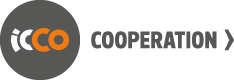 Invitation to Submit  Bids No. ICCO/SSJR/01/2018ICCO and Kerk in Actie is inter- church organization for development cooperation is an INGO registered under No. 192 by Relief and Rehabilitation Commission and Ministry Of Justice.  ICCO is a members of ACT Alliance a a coalition of more than 140 churches and affiliated organizations working together in 140 countries to create positive and sustainable change in the lives of poor and marginalized people regardless of their religion, politics, gender, sexual orientation, race or nationality in keeping with the highest international codes and standards.  ICCO has been working in South-Sudan with local and national partners for over thirty years. Compassion, justice and stewardship are the three values central to our work.  We endeavor to contribute to the Sustainable Development, contribute to creating a just world without poverty through safeguarding sustainable livelihoods while pursuing justice and dignity for all, we promote fair and sustainable agricultural production, empowering individuals and Smallholders to earn a livelihood; while also producing sufficient and nutritious food for household consumption and income. We promote respect for human rights and dignity in order for communities to realize their full potentials and contribution to the development of society.ICCO is requesting Quotations from competent and reputable suppliers for the following categories of supplies for the South Sudan Joint Response Program in Torit County. This is a humanitarian program that targets Internally Displaced Persons (IDPs) and Host communities who are affected by ongoing conflict.  Supply of Agricultural Inputs( Seeds and Tools)WASH EquipmentInterested and eligible companies should submit the following information and documents in sealed envelope. “CATEGORY APPLIED FOR CLEARLY MARKED ON THE SEALED ENVELOPE” example category A, Supply of agricultural inputs and Seeds and tools.  address to the tender committee ICCO Cooperation South Sudan Juba, Tender No. ICCO/SSJR/01/2018, should be delivered at ICCO Cooperation country office South Sudan, Hai Tarawa Munuki Payam, in AIC (African Inland Church) Merekolong compound not later than Friday 6th July 2018, before 12:00 noon local time. The bids will be opened on Monday 9th July starting at 10:00AM local time in the presence of bidders or representatives who choose to attend. Qualification:For any inquiry, please send your email to: a.itto@icco-cooperation.org  CC: m.godo@icco.nl and o.oloya@icco.nl Please note, This is a call for quotations only and does not guarantee award of contract, The request is for both existing and new suppliers who are interested in doing business with ICCO cooperation South Sudan from period of 1st July 2018 to 30th  July 2019.  ICCO reserve the right to change or cancel the requirement during the RFQ process at any time without prior notice to interested bidders.Notification of the results:Only the successful bidder will be notified, and if you do not receive an order in writing from ICCO within two weeks after the expiring of the dead line, consider your bid unsuccessful.Tender No.Category Item descriptionUOMQtyPackaging InstructionCommentsICCO/SSJR/01/2018Crop seedsSorghum seeds, serena, packed in 5 kgs bagPacket1,18510 packets of 5kgs pack per sack1. Seeds must be 99% warranted pure with germination rate above 80% and without material defects                               2. safe packaging indicating lot number, seed producer, seed testing date, seed packaging date, seed variety name, expiring date, ICCO/SSJR/01/2018Vegetable seedsBeans K132, packed in 4kgs bagsPacket1,18510 packets of 5kgs pack per sack1. Seeds must be 99% warranted pure with germination rate above 80% and without material defects                               2. safe packaging indicating lot number, seed producer, seed testing date, seed packaging date, seed variety name, expiring date, ICCO/SSJR/01/2018Vegetable seedsOnion redcreole packed in 50gSacket1,185Packaging of 10 kgs per bundle1. Seeds must be 99% warranted pure with germination rate above 80% and without material defects                               2. safe packaging indicating lot number, seed producer, seed testing date, seed packaging date, seed variety name, expiring date, ICCO/SSJR/01/2018Vegetable seedsTomato seeds, Roma, Rio Grande)Sacket1,185packaging of 50 sackets in a carton1. Seeds must be 99% warranted pure with germination rate above 80% and without material defects                               2. safe packaging indicating lot number, seed producer, seed testing date, seed packaging date, seed variety name, expiring date, ICCO/SSJR/01/2018Vegetable seedsOkra seeds, Pusa Sawani, 50g sachetSacket1,185Packaging of 50 sackets in a carton1. Seeds must be 99% warranted pure with germination rate above 80% and without material defects                               2. safe packaging indicating lot number, seed producer, seed testing date, seed packaging date, seed variety name, expiring date, ICCO/SSJR/01/2018Vegetable seedsKale seed, Simlowselect, 50g sachetSacket1,185Packaging of 50 sackets in a carton1. Seeds must be 99% warranted pure with germination rate above 80% and without material defects                               2. safe packaging indicating lot number, seed producer, seed testing date, seed packaging date, seed variety name, expiring date, ICCO/SSJR/01/2018Vegetable seedsEggplant seeds, Black beauty, 50g SachetSacket1,185Packaging of 50 sackets in a carton1. Seeds must be 99% warranted pure with germination rate above 80% and without material defects                               2. safe packaging indicating lot number, seed producer, seed testing date, seed packaging date, seed variety name, expiring date, ICCO/SSJR/01/2018ToolsHoes, cock brand with handleEach1,500Packaging of 20pcs per wooden box1. Seeds must be 99% warranted pure with germination rate above 80% and without material defects                               2. safe packaging indicating lot number, seed producer, seed testing date, seed packaging date, seed variety name, expiring date, ICCO/SSJR/01/2018ToolsPangas stainless steel,diamond  wooden handlesEach1,500Packaging of 50pcs per wooden1. Seeds must be 99% warranted pure with germination rate above 80% and without material defects                               2. safe packaging indicating lot number, seed producer, seed testing date, seed packaging date, seed variety name, expiring date, ICCO/SSJR/01/2018ToolsSlashers, diamond with wooden handlesEach1,500Packaging of 50pcs in a sack1. Seeds must be 99% warranted pure with germination rate above 80% and without material defects                               2. safe packaging indicating lot number, seed producer, seed testing date, seed packaging date, seed variety name, expiring date, ICCO/SSJR/01/2018ToolsWatering cans, plastic 15 litresEach1,500loose1. Seeds must be 99% warranted pure with germination rate above 80% and without material defects                               2. safe packaging indicating lot number, seed producer, seed testing date, seed packaging date, seed variety name, expiring date, ICCO/SSJR/01/2018TransportTransportation cost of seeds and tools to ToritTrips220 Ton trucks1. Seeds must be 99% warranted pure with germination rate above 80% and without material defects                               2. safe packaging indicating lot number, seed producer, seed testing date, seed packaging date, seed variety name, expiring date, Tender No.Category Item descriptionUOMQtyCommentsICCO/SSJR/01/2018WASH equipmentStainless Steel Riser PipesPcs2001.Equipment must be 99% warranted                              ICCO/SSJR/01/2018WASH  equipmentStainless Steel Connecting RodsPcs2001.Equipment must be 99% warranted                              ICCO/SSJR/01/2018WASH  equipmentBorehole Maintenance toolsKits41.Equipment must be 99% warranted                              ICCO/SSJR/01/2018WASH equipmentDigging tools for construction of latrines (Shovel, spade, pickaxe, Bucket, Rake, measuring tape, rope and Bolster).Tool sets901.Equipment must be 99% warranted                              ICCO/SSJR/01/2018WASH  equipmentTransportation cost for washequipments.Truck11.Equipment must be 99% warranted                              1Updated Company Profile2Certificate of registration/incorporation3Tax Clearance4Tax certificate (TIN Number)5Membership certificate from ministry of commerce, Trade & industry6Trading/Operation License